Задания письменного кандидатского экзамена ИНХ СО РАН
по специальности «Неорганическая химия»
(осень 2023 года)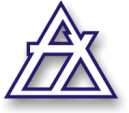 Задание 11. Приведите электронную конфигурацию валентного уровня в основном состоянии для элементов 4 группы и их двухзарядных катионов.2. Объясните следующие факты с точки зрения строения атома металла: (а) ранние переходные металлы второго и третьего ряда (4d, 5d) сложно отделить друг от друга при их получении;
(б) переходные металлы начала ряда чаще встречаются в оксидных минералах, а конца ряда — в халькогенидных (сульфидных).3. Напишите уравнения реакций (с указанием условий их проведения), соответствующих следующим схемам одностадийных превращений. Не допускается использовать реакции конпропорционирования.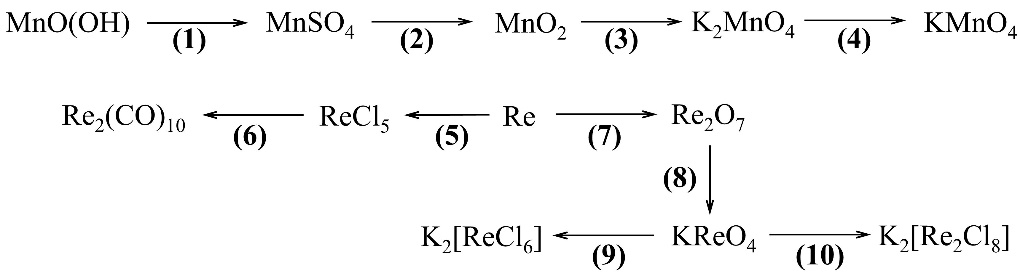 4. Сравните взаимодействие соединений элементов 11 и 12 групп ПС, написав уравнения соответствующих реакций:(а) высших хлоридов Au, Cd, Hg с избытком концентрированого раствора аммиака;(б) AgF, Hg2F2 с избытком раствора Na2S;(в) металлических Zn, Cu и Hg, взятых в избытке, с раствором FeCl3.Задание 21. (а) Что такое спектрохимический ряд лигандов? Расположите в порядке увеличения силы поля лигандов NH3, H2O, Br–, Cl–, CN–. (б) Приведите примеры π-донорных и π-акцепторных лигандов, а также не проявляющих заметного вклада в π-связывание (каждого типа по паре).2. (a) Укажите геометрическое строение следующих ионов, а также распределение электронов по d-орбиталям в рамках теории кристаллического поля: [V(CN)6]3–, [CoCl4]2–, [AuCl4]–. Определите число неспаренных электронов и спин-составляющую магнитного момента в µB.(б) Объясните, почему в ионе [MnF6]3– наблюдается тетрагональное искажение, а в [Mn(CN)6]3– нет.3. На основании правила 18 электронов определите значение n для следующих комплексов:[Re(CO)nI]; [Fe(η4-CH2CHCHCH2)(CO)n]; Ru3(CO)n. Определите кратность связи металл–металл в соединении и изобразите его структурную формулу: [Fe2(CO)4(PR3)2(μ-PPh2)(Ph2P–C=CHPh)].4. Одним из методов определения донорной способности фосфиновых лигандов является измерение сдвига частоты основного колебания ν(CO) в комплексах R3PNi(CO)3, где R3P — исследуемый фосфин. Объясните суть метода. Для комплексов с фосфинами PH3, PMe3, PCl3 волновые числа колебаний ν(CO) равны 2083, 2097, 2064 см–1. Сопоставьте каждому фосфину своё значение, ответ обоснуйте.Задание 31. Что такое кислота и основание с точки зрения теории Брёнстеда-Лоури? Качественно сравните константы кислотной диссоциации сильной кислоты (например, серной) в воде и в метаноле, поясните причину различия.2. Определите значение рН раствора гидрофосфата натрия с концентрацией 0,01 М. Определите, какое установится значение рН после поглощения 1 л этого раствора 100 мл газообразного HCl при стандартных условиях. Для фосфорной кислоты значения pKa равны 2,1  7,4   12,7.3. Рассмотрите диаграмму Латимера для ионов марганца в водном растворе:.(а) Покажите, способен ли аква-ион Mn3+ диспропорционировать?(б) Рассчитайте стандартный потенциал перехода MnO2→Mn2+.(в) Оцените, в каких условиях (интервал pH, концентрации) термодинамически возможно окисление Mn2+ до Mn3+ кислородом воздуха (E°(O2, H+/H2O) = 1,23 В)? Почему при обычных условиях удаётся получить только разбавленные растворы растворы Mn3+?Задание 41. Для элементов N, P, As:(а) сравните окислительные свойства в высшей степени окисления; (б) сравните устойчивость водородных соединений для низшей степени окисления. Приведите уравнения реакций при необходимости.2. Приведите структурные формулы для соединений N2H4, NH2OH, N2O4, P4O6, H4P2O7, H3PO2, HNO3, HN3. Какое геометрическое строение имеют анионы последних трёх кислот?3. Используя в качестве источника фосфора природный фосфорит Ca3(PO4)2, предложите наиболее рациональные способы получения (NH4)3PO4, PH4I, H3PO2, K2HPO3. Напишите уравнения реакций с указанием условий проведения.Задание 51. Что такое энергия кристаллической решётки? Расположите вещества Na, PCl3, Si, NaCl в порядке увеличения температуры плавления, если известно, что хлорид фосфора образует молекулярную кристаллическую решётку.2. Рассчитайте плотность (в г/см3) для кристаллического K2O, если известны следующие кристаллографические данные: пр. гр. Fm ¯3  m,
a = 6,436 Å, Z = 4.3. Рассчитайте энергию кристаллической решётки K2O из следующих данных (все значения в кДж/моль): 
ΔH°f, 298(K2O тв.) = −363; I1(K) = 419; D(O2) = 498; сродство к электрону E1(O) = 141; E2(O) = −744, энергия сублимации K тв. Es = 77.
Изобразите энергетическую диаграмму с указанием всех состояний и необходимых переходов между ними.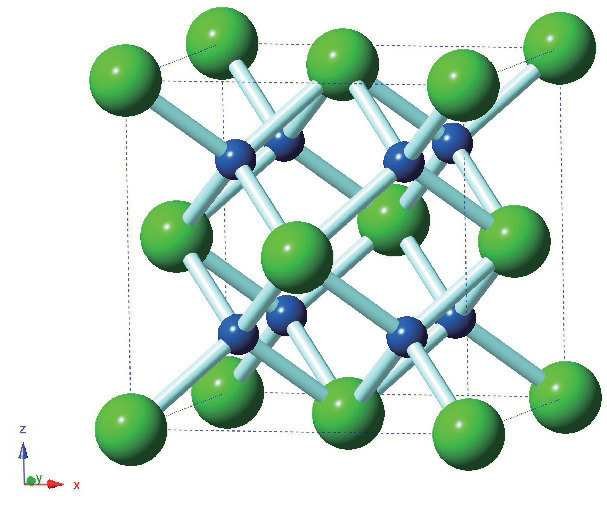 